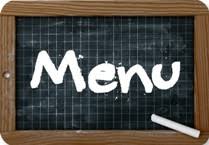 Semaine du 09 au 15 mars 2020LundiMardiJeudiVendrediEntrée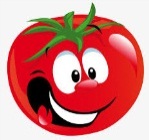 Salade piémontaiseCarottes râpées au yaourt et citronTarte bande tartifletteSalade de chou vendéenPlat principal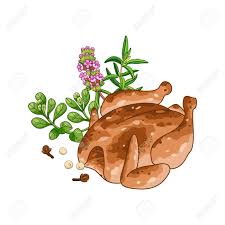 Saucisse de volailleTartiflettePavé de poisson à la bordelaiseBoulette de bœuf provençaleLégumes & féculents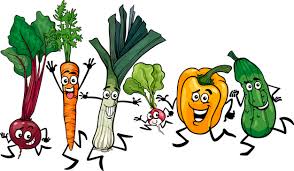 Jardinière de légumes de printempsClafoutis de légumesPâtes au beurreProduit laitier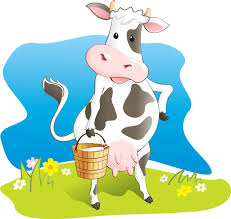 Portion Fromage individuelleCrème maison au chocolatPetit suisseTomme noire portionDessert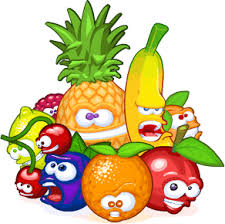 Salade de fruits multivitaminéeCompote